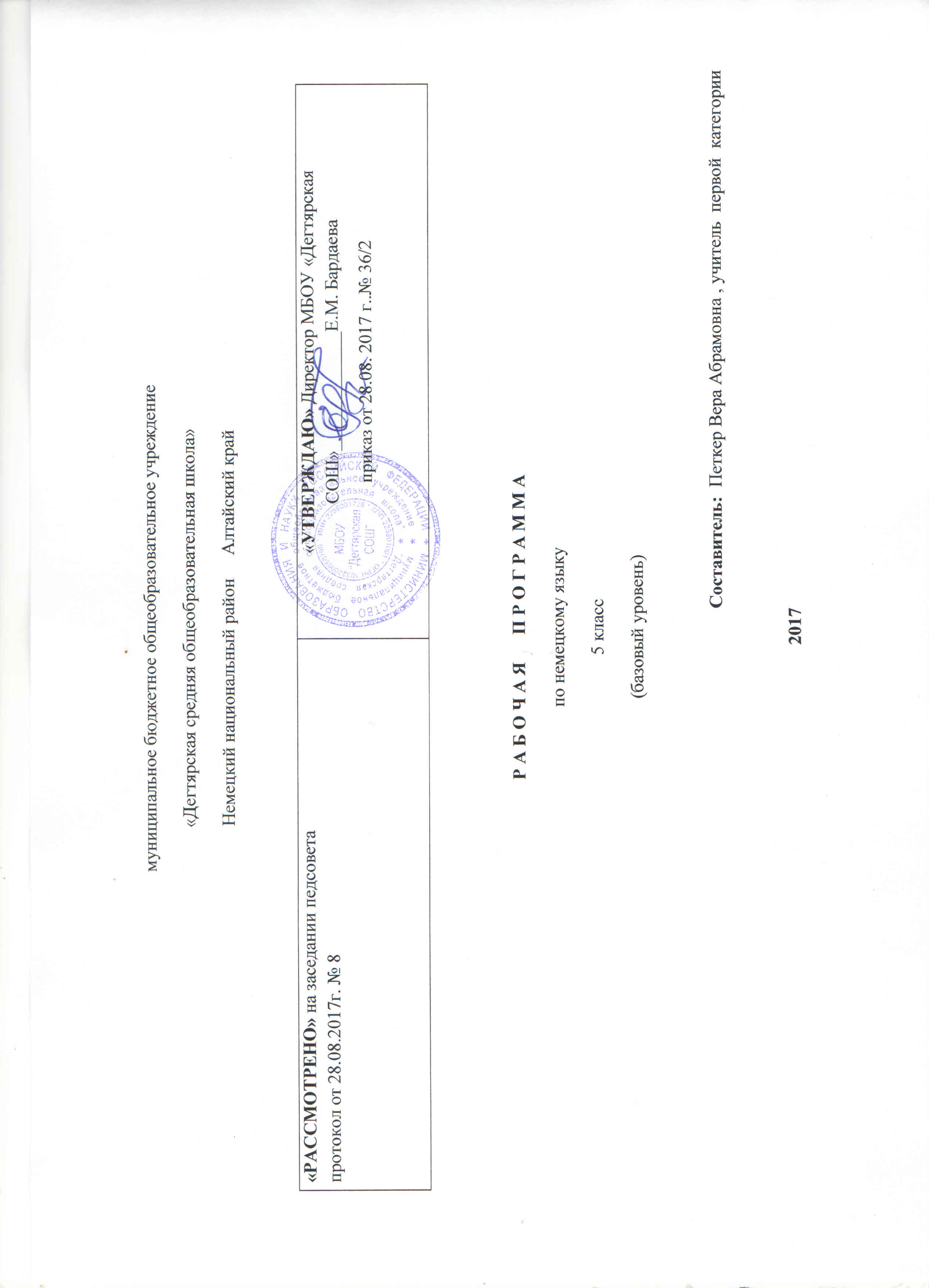 Пояснительная запискаДанная рабочая программа по немецкому языку  для 5  класса соответствует требованиям федерального государственного образовательного стандарта основного общего образования на базовом уровне и разработана на основе: -Основной образовательной программы основного общего образования МБОУ «Дегтярская СОШ» -Учебного плана на 2017-2018 учебный год МБОУ «Дегтярская СОШ», на основании которого выделено 3  часа  в неделю -Авторской рабочей программы по немецкому языку для 5-9  классов АвторО.А.Радченко . Издательство «Просвещение» 2013В состав УМК для 5 класса  входят: - рабочие  программы. Немецкий язык. Предметная линия учебников «Вундеркинды». 5-9 классы О. А. Радченко;  -учебник  Немецкий «Вундеркинды» 5 класс Г. В. Яцковская -книга для учителя Немецкий язык  5 класс. Г. В. Яцковская -  раздаточный материал Немецкий язык «Вундеркинды» 5 класс. Г. В. Яцковская;  -контрольные задания  Немецкий язык «Вундеркинды»   5 класс  Г. В. Яцковская;-  аудиокурс к учебнику "Немецкий язык «Вундеркинды»   5 класс Г. В. Яцковская  Структура программы соответствует основным требованиям положения МБОУ «Дегтярская СОШ» о рабочей программе .Рабочая программа  к УМК серии «Вундеркинды» сохраняет преемственность по отношению  к программе начального общего образования, и предусматривает дальнейшее развитие тех видов речевой и иной деятельности, которые были предусмотрены на уроке немецкого языка в начальной школе.          Рабочая программа нацелена на реализацию личностно-ориентированного, коммуникативно-когнитивного, социокультурного,  деятельностного подхода к обучению немецкому языку. Место предмета иностранный язык (немецкий) в учебном плане МБОУ  Дегтярская  СОШ».         Авторская рабочая программа предусматривает изучение немецкого языка в 5 классе в количестве  102 часов (3 часа в неделю).   Рабочая программа предусматривает 16  контрольных работ:   - письменные  контрольные работы (тесты) выполняются учащимися по завершению   работы над каждой главой – 13   - итоговая контрольная работа -1   - устный контроль – 4 (в конце каждой четверти). Сроки реализации данной рабочей программы  - текущий учебный годПланируемые результаты освоения учебного предмета В соответствии с требованиями Фе6дерального государственного образовательного стандарта основного общего образования к результатам иноязычного образования выделяются три группы результатов: личностные, метапредметные и предметные.  Личностные результаты пятиклассников, формируемые при изучении иностранного языка: - формирование мотивации изучения иностранных языков и стремление к самосовершенствованию в образовательной области «Немецкий язык»; - осознание   возможностей   самореализации   средствами иностранного языка;-  стремление к совершенствованию собственной речевой культуры в целом; - формирование коммуникативной компетенции в межкультурной и межэтнической коммуникации; - развитие таких качеств, как воля, целеустремленность, креативность, инициативность, эмпатия, трудолюбие, дисциплинированность;          -формирование общекультурной и этнической идентичности как составляющих гражданской идентичности личности;  -стремление к лучшему осознанию культуры своего народа и готовность содействовать ознакомлению с ней представителей других стран;    -толерантное отношение к проявлениям иной культуры; осознание себя гражданином своей страны и мира.  Метапредметные результаты изучения иностранного языка в 5  классе: Регулятивные УУД:  -развитие умения планировать свое речевое и неречевое поведение;  -осуществление регулятивных действий самонаблюдения, самоконтроля, самооценки в процессе коммуникативной деятельности на иностранном языке;-  развитие смыслового чтения, включая умение определять тему, прогнозировать содержание текста по заголовку/по ключевым словам,  выделять основную мысль,  главные  факты, опуская второстепенные, устанавливать логическую последовательность основных фактов;  Коммуникативные УУД:- развитие коммуникативной компетенции, включая умение взаимодействовать с окружающими, выполняя разные социальные роли; Познавательные УУД: - развитие исследовательских учебных действий, включая навыки работы с информацией: поиск и выделение нужной информации, обобщение и фиксация информации;       В результате изучения иностранного языка в 5 классе выпускник научится: Устная речь - вступать в контакт, поддерживать его и выходить из контакта, здороваться, знакомиться, представлять друзей, расспрашивать о третьем лице, сообщать личные данные (возраст, адрес, телефон, город, страна, родной язык и пр.) и запрашивать их, выбирая адекватный стилевой регистр при общении с ровесниками и взрослыми; - инициативно способствовать успешности коммуникации: договориться о языке общения, сигнализировать понимание и непонимание, переспросить, попросить повторить  сказанное, говорить громче, сказать слово по буквам, дать понять, что случайно ошиблись и сказали не то, что хотели, заполнить паузу в разговоре, если надо что-то вспомнить или подумать над ответом;-  реализовать важнейшие речевые интенции, используя при этом наиболее употребительные разговорные формулы: поблагодарить и ответить на благодарность, извиниться, согласиться и не согласиться с высказыванием собеседника, выразить уверенность и сомнение, успокоить, поздравить, выразить сожаление, попросить что-либо и ответить на просьбу, дать совет и поблагодарить за него, предложить предпринять чтолибо совместно, пригласить и ответить на предложение или приглашение согласием или вежливым отказом с объяснением причин, выразить свое мнение и спросить мнение собеседника о чем-либо.        Выпускник получит возможность научиться: - задавать вопросы, анализировать и вербально обобщать полученную информацию;  -составлять план/программу (совместных) действий, делать предложения по распределению обязанностей при подготовке общего проекта и выражать пожелания по собственному участию в нем.  рассказывать о себе или третьем лице: умениях, предпочтениях в занятиях и чтении, планах, пожеланиях и мечтах, об уроках немецкого языка, о своих повседневных занятиях, планах на выходные дни, подготовке к празднику;-  описывать погоду, предмет; - объяснять особенности своего школьного расписания, русской зимы, праздников Рождества и Пасхи в сравнении с немецкими. Чтение Выпускник научится:-  читать вслух с полным пониманием, соблюдая орфоэпические нормы, короткие тексты, построенные на усвоенном в устной речи материале;- читать про себя с полным пониманием короткие тексты, построенные в основном на усвоенном в устной речи материале, догадываясь о значении незнакомых слов по интернациональным корням и/или картинкам, раскрывая значение сложных слов по значениям составных частей; - читать про себя с общим пониманием содержания тексты соответствующих возрасту жанров, включающие доступный лексико-грамматический материал;  -находить в тексте нужную информацию, избегая пословного чтения; - пользоваться учебным немецко-русским словарем. Выпускник получит возможность научиться:- устанавливать причинно-следственную взаимосвязь фактов и событий, изложенных в несложном аутентичном тексте;-  восстанавливать текст из разрозненных абзацев или путем добавления выпущенных фрагментов.    Аудирование    Выпускник научится: - полностью понимать речь учителя по ведению урока;-  полностью понимать речь одноклассников, построенную на усвоенном материале;-  воспринимать на слух небольшие тексты соответствующих возрасту жанров с общим или выборочным пониманием содержания, предъявленные в звукозаписи, со зрительными опорами или без них. Выпускник получит возможность научиться: - выделять основную тему в воспринимаемом на слух тексте; - использовать контекстуальную или языковую догадку при восприятии на слух текстов, содержащих незнакомые слова. Письмо и письменная речь Выпускник научится:     - орфографически правильно писать слова, составляющие активный словарь курса; в рамках тем и ситуаций курса:    • писать короткие личные, в том числе электронные, письма ровесникам;    • писать приглашения, поздравления, открытки;    • заполнять формуляры;    • фиксировать письменно нужную информацию и обобщать ее по опорам;    • делать записи и использовать их как опоры для устного высказывания; Выпускник получит возможность научиться: — использовать письменную речь для творческого самовыражения.            Кроме того, ученики 5 класса  должны усовершенствовать следующие общеучебные умения и универсальные учебные действия соответственно требованиям ФГОС ООО: -выполнять задания с использованием  интерактивных форм работы для оптимизации учебной деятельности, выполнять  тренировочные и творческие задания в парах и маленьких группах;  - осуществлять самоконтроль и самооценку опираясь на таблицы, разработанные для каждой главы и размещѐнные в учебном пособии «Arbeitsblätter» (составной компонент УМК «Немецкий язык. 5 класс» серии «Вундеркинды») в разделе «Was habe ich gelernt?»;  -совершенствовать приѐмы работы с текстом, опираясь на умения, приобретѐнные на уроках родного языка (прогнозировать содержание текста по заголовку, данным к тексту рисункам, списывать текст, выписывать отдельные слова  и предложения из  текста и т. п.); - овладеть разнообразными приѐмами раскрытия значения слова, используя наглядность, словообразовательные элементы, синонимы, антонимы, контекст;  уметь начинать и завершать разговор, используя речевые клише, поддерживать беседу, задавая вопросы и переспрашивая; - иметь представление об особенностях образа жизни, быта, культуры стран изучаемого языка, знать различия в употреблении фоновой лексики и реалий стран изучаемого языка. Содержание учебного предмета. Предметное содержание речи 1. Межличностные взаимоотношения в семье, со сверстниками. Решение конфликтных ситуаций. Внешность и черты характера человека.  2. Досуг и увлечения (чтение, кино, театр, музей, музыка). Виды отдыха, путешествия. Молодѐжная мода, покупки. 3. Здоровый образ жизни: режим труда и отдыха, спорт, сбалансированное питание, отказ от вредных привычек. 4. Школьное образование, школьная жизнь, изучаемые предметы и отношение к ним. Переписка с зарубежными сверстниками. Каникулы в различное время года. 5. Мир профессий. Проблема выбора профессии. Роль иностранного языка в планах на будущее. 6. Вселенная и человек. Природа: флора и фауна. Проблемы экологии. Защита окружающей среды. Климат, погода. Условия проживания в городской/сельской местности. Транспорт. 7. Средства массовой информации и коммуникации (пресса, телевидение, радио, Интернет). 8. Немецкоязычные страны и родная страна, их географическое положение, столицы и крупные города, регионы, достопримечательности, культурные особенности (национальные праздники, знаменательные даты, традиции, обычаи), страницы истории, выдающиеся люди, их вклад в науку и мировую культуру.         Виды речевой деятельности        Коммуникативные умения        Говорение Диалогическая речь: умение вести диалоги разного типа (диалог этикетного характера, диалог-расспрос, диалог — побуждение к действию, диалог — обмен мнениями и комбинированные диалоги).         Объѐм диалога: 3 реплики Монологическая речь: умение строить связные высказывания с использованием основных коммуникативных типов речи (описание, сообщение, рассказ, рассуждение/характеристика) с выражением своего мнения и краткой аргументацией с опорой и без опоры на прочитанный или услышанный текст либо заданную коммуникативную ситуацию.         Объѐм монологического высказывания: 8—10 фраз            Аудирование           Развитие и совершенствование восприятия на слух аутентичных аудио- и видеотекстов с пониманием основного содержания, выборочным и полным пониманием воспринимаемого на слух текста прагматического или публицистического характера.           Типы текстов: объявление, реклама, сообщение, рассказ, диалог-интервью, стихотворение, песня и др.          Содержание текстов актуально для учащихся подросткового возраста, соответствует их интересам, потребностям и возрастным особенностям, имеет воспитательную и образовательную ценность.          Аудиотексты, предъявляемые для полного понимания, построены на полностью знакомом языковом материале. Время звучания аудиотекста — до 1 мин.          Аудиотексты, предъявляемые для понимания основного  содержания, имеют аутентичный характер и содержат наряду с изученным языковым материалом некоторое количество незнакомых языковых явлений. Время звучания аудиотекста —до 2 мин.         Аудиотексты, предъявляемые для выборочного понимания нужной или интересующей информации, имеют аутентичный и прагматический характер. Время звучания аудиотекста —до 1,5 мин.         Чтение         Умение читать и понимать аутентичные тексты с различной глубиной и точностью проникновения в их содержание: — понимание основного содержания; — полное понимание содержания; — выборочное понимание нужной или интересующей информации.         Жанры текстов: научно-популярные, публицистические, художественные, прагматические.        Типы текстов: статья, рассказ, интервью, объявление, рецепт, меню, проспект, реклама, стихотворение и др.         Содержание текстов актуально для учащихся подросткового возраста, соответствует их интересам, потребностям и возрастным особенностям, имеет воспитательную и образовательную ценность.         Объѐм текста для понимания основного содержания — 600—700 слов, включая некоторое количество незнакомых слов.          Объѐм текста, предназначенного для понимания нужной, необходимой информации, — 350 слов.        Объѐм текста, предназначенного для полного понимания содержания и построенного в основном на изученном языковом материале, — 500 слов.         Письменная речь        Дальнейшее развитие и совершенствование письменной речи, а именно умений: — писать короткие поздравления с днѐм рождения и другими праздниками, выражать пожелания (объѐм: 30—40 слов, включая адрес); — заполнять формуляры, бланки краткими сведениями о себе; — писать личное письмо с опорой и без опоры на образец. Объѐм — около 100— 140 слов, включая адрес; — составлять план, тезисы устного или письменного сообщения; — кратко излагать результаты проектной деятельности.           Языковые знания и навыки          Орфография          Знание правил чтения и орфографии и навыки их применения на основе изучаемого лексико-грамматического материала.                                   Фонетическая сторона речи           Навыки различения на слух и адекватного произнесения всех звуков немецкого языка в потоке речи, соблюдение ударения и интонации при чтении вслух и в устной речи, ритмико-интонационные навыки различения коммуникативных типов предложения (утвердительное, вопросительное, отрицательное, побудительное).Лексическая сторона речи            Навыки распознавания и употребления в устной и письменной речи лексических единиц (слова, словосочетания, оценочная лексика, реплики-клише этикетного характера) в объѐме 900 единиц (включая 500, усвоенных в начальной школе), обслуживающих темы, проблемы и ситуации общения в пределах основной школы. Знание основных способов словообразования. Грамматическая сторона речи           Дальнейшее расширение объѐма значений грамматических средств, изученных ранее, и знакомство с новыми грамматическими явлениями.Календарно-тематическое планирование№ урокаДата проведенияТема урокаКоличество  часов, отводимых на освоение каждой темыTeil I. LEKTION 1. HALLO  ZUSAMMEN! (5ч.)1Привет, как тебя зовут?  12Кто это? Это мы!13Кто это?14Все друзья здесь!15Что ты выучил? Повторение.1LEKTION 2. DEUTSCH INTERNATIONAL (4ч.) 6Машина, бутерброт, компьютер – интернационализмы17Музыка языка18Густи – любитель пудинга.19Что ты выучил?1LEKTION 3. WIE GEHT’S? (4ч.)10Прекрасная погода. Доброе утро!111Термометр настроения112Доброе утро! Музыка языка.113Что ты выучил? Тест.1LEKTION 4. GESCHENKE FÜR ALLE   (4ч.)14Подарки для вундеркиндов.115Это для тебя!116Большое спасибо! Музыка языка.117Что ты выучил? Тест.1LEKTION 5.  DEINE ADRESSE BITTE? ( 3ч.) 18Где живут вундеркинды?119Какой у тебя номер телефона?120Что ты выучил? Тест.1LEKTION 6. DIE GROSSE BUNTE WELT (6ч.)21Алѐна идѐт в новую школу!122Алѐна идѐт в новую школу! Немного Географии123География в школе приведений124Песня о странах.125-26Что ты выучил? Тест2TEIL 2.LEKTION 7. MORGEN GEHT ES LOS (7ч.)27Новые школьные принадлежности Алѐны.  128Новые школьные принадлежности Алѐны. Что у тебя есть для меня?129Что есть у учительницы?130Музыка языка131Расписание уроков132Наше расписание уроков.133Что ты выучил? Тест.1LEKTION 8. EINE WOCHE – SIEBEN TAGE (7 ч.)34Кто что делает после обеда?135-36Приведения тоже учат языки237-38Рождественские песни и стихи239Рождественские песни и стихи140Что ты выучил? Тест.1LEKTION 9. ES WEIHNACHTET SCHON (7ч.)41Рождество в Германии.142Что делают люди к Рождеству?143Зимние праздники в Германии и России144В рождественской пекарне.145Рождественские пожелания146-47Что ты выучил? Тест.2TEIL 3LEKTION 10. OHNE SPRACHEN GEHT ES NICHT (6ч.)48Маленький ночной разговор.149Снежный ком полиглотов150На каких языках говорит  учительница?151Одна страна - много языков.152-53Музыка языка.  Что ты выучил? Тест.2LEKTION 11. WINTER, WETTER, SPAß ( 8ч.)54Зимняя погода в Германии.155Зимняя погода. Какая погода?156Зимняя погода.157Зимняя погода. Скукота!158Зимняя погода. Рецепты Моны.159Зимняя погода. Ночь чтения. Что интереснее?160Музыка языка. Зимняя погода.   161Что ты выучил? Тест. 1LEKTION 12. ZAHLEN, SCHMETTERLING, PIRATEN  (6ч.)62-63Привет от слонов!264Бинго165Бабочка в интернете166Атлантида. «Чѐрная жемчужина» против «Виктории»167Что ты выучил? Тест.1LEKTION 13. WUNDERKINDER KÖNNEN WAS! (10ч.)68Что можно делать в выходные дни?169Что можно делать в выходные дни? Наш план на  выходные. 170Вундеркинды в выходные дни.171Нет настроения и нет времени.  172Густи  учится волшебству.173-74Я могу всѐ, если я хочу275Мосты над пробелами176-77Что ты выучил? Тест. 2TEIL 4LEKTION 14. LECKER! (8ч.)78Закусочная! Ну, наконец!179Быстрое питание.180Мы все в закусочной181-82Песня бутерброда283Что бы вы  хотели?184Мосты над пробелами185Что ты выучил? Тест.1LEKTION 15. BURGTREFF (17ч.)86-87Счастливой Пасхи!288-89Приглашение на праздник290-93Вечеринка. Подготовка.494-97Гости приходят!498-100Концертная программа3101Что ты выучил? Тест.1102-103Что ты выучил? Итоговая контрольная работа2104-105Что мы знаем и умеем?2